METODOLOGIA  DEL  ESTIRAMIENTOEn esta segunda parte del entrenamiento de la movilidad articular vamos a tratar de aspectos metodológicos y prácticos de los estiramientos. Analizaremos los métodos existentes, sus ventajas e inconvenientes y ofreceremos una guía práctica para crear y desarrollar un programa de estiramientos eficaz y seguro.
Cuándo estirarEl entrenamiento de la movilidad articular puede estructurarse como un contenido más dentro de la sesión de entrenamiento. Concretamente, me quiero referir aquí a la sesión de musculación. Los estiramientos se pueden llevar a cabo dentro del apartado de calentamiento, durante el entrenamiento y al finalizar el mismo. En cada caso, el objetivo será distinto y en consecuencia, la intensidad deberá adaptarse a fin de optimizar los efectos positivos del estiramiento. Por otro lado, también pueden destinarse sesiones específicas al entrenamiento de la elasticidad con el objeto de incrementar la movilidad articular.Estiramientos durante el calentamientoEl objetivo será dotar al músculo de la elasticidad necesaria para permitir un arco de recorrido adecuado a las exigencias del ejercicio que se vaya a ejecutar durante el entrenamiento. Sabido es que cuando un músculo está frío su elasticidad está disminuida y ello perjudica seriamente la capacidad de alcanzar recorridos óptimos durante la ejecución de un movimiento. No se trata de incrementar la elasticidad del músculo, sino de recuperar la que en condiciones ideales ya se posee por haberla trabajado anteriormente. La intensidad del estiramiento no debe ser elevada, sino aquella que permita conseguir la extensibilidad ya ganada con anterioridad.Estiramientos durante el entrenamientoEn este caso, el objetivo es frenar, en lo posible, la pérdida de elasticidad que se produce como consecuencia del entrenamiento con peso y que obedece fundamentalmente a un progresivo aumento del tono muscular por la activación de un número creciente de fibras musculares que son requeridas para hacer frente al esfuerzo de alta intensidad. La intensidad será menor que en el caso anterior por cuanto un estiramiento forzado podría provocar daños estructurales en las miofibrillas y una pérdida de eficacia contráctil. Se trataría, más bien, de favorecer la relajación de los músculos entrenados y mejorar el riego sanguíneo, facilitando así su recuperación.Estiramientos después del entrenamientoEl objetivo sería, en este caso, favorecer la disminución del tono muscular y facilitar el riego sanguíneo. Como ya hemos mencionado, ello repercutirá positivamente en la posterior recuperación muscular. La intensidad será media y en ningún caso deberemos llegar hasta el punto de sentir dolor.Estiramientos en sesiones específicasEl desarrollo de la elasticidad muscular es un proceso lento ya que merced a la estimulación del reflejo miotático, el músculo se resiste activamente al estiramiento. La magnitud de la contracción que se opone al estiramiento es proporcional a la magnitud del mismo. Conviene saber que un estiramiento rápido e intenso favorece la deformación elástica, recuperable, del tejido. Ello puede convenir a un saltador o a un lanzador para obtener un impulso más potente durante la ejecución del gesto técnico, pero no es recomendable para mejorar la elasticidad. Para ello es mejor aplicar una fuerza débil y de larga duración que intensificará la deformación plástica. Por otro lado, la aplicación de una fuerza elevada tiene un grado mayor de riesgo de provocar una posible ruptura del tejido. La temperatura tiene una influencia importante sobre el comportamiento mecánico del tejido conjuntivo bajo una carga ténsil. Mientras se eleva la temperatura del tejido, decrece la rigidez y se incrementa la extensibilidad. Ello está relacionado con el aumento progresivo de las propiedades de fluidez viscosa del colágeno cuando es calentado, lo cual aumenta su tolerancia al estiramiento y reduce la posibilidad de sufrir lesiones estructurales. Debemos añadir, al respecto, que a la luz de las informaciones que poseemos, constituye un error plantear calentamientos sobre la base de los estiramientos, ya que éstos por sí solos no elevan la temperatura corporal lo suficiente para hacer frente a demandas físicas elevadas. Así mismo, como ya se ha dicho, estirar un músculo frío puede dañarlo seriamente. Otro dato interesante es el hecho de que un músculo que ha sido estirado, previo calentamiento, y que se deja enfriar mientras se mantiene la fuerza tensora de estiramiento, mantiene un grado significativo de deformación plástica en comparación con la retirada de la fuerza tensora mientras su temperatura es elevada. Evidentemente, el enfriamiento del tejido antes de la liberación de la tensión permite a la microestructura colágena reestabilizarse más en relación con su nueva longitud estirada.Por todo ello, para entrenar la elasticidad muscular deben descartarse los métodos que se basan en estiramientos bruscos realizados mediante movimientos balísticos o rebotes y máxime si el músculo está frío.
Cómo estirarA continuación, vamos a efectuar un repaso de los métodos más utilizados para mejorar la elasticidad muscular y concluiremos recomendando aquellos que han demostrado la mejor relación eficacia-riesgo.Método pasivo estáticoEl estiramiento se realiza mediante la asistencia de un compañero que moviliza el segmento interesado hasta alcanzar el tope articular. El sujeto pasivo no ejerce ningún tipo de fuerza, lo que permite una casi total relajación, condición indispensable para conseguir un buen estiramiento. Una vez alcanzado el máximo estiramiento, se mantiene la posición durante unos segundos y a continuación se regresa a la posición de partida. La única dificultad en la aplicación de este método surge de la necesidad de contar con un compañero experto que conozca los músculos y la técnica correcta del estiramiento. A partir de aquí, la comunicación entre sujeto pasivo y sujeto activo debe ser constante a fin y efecto de sacar el máximo partido de la técnica y no causar ningún daño muscular o tendinoso durante su desarrollo.Método pasivo dinámicoEl estiramiento es efectuado por un compañero pero, en este caso, el segmento no permanece inmóvil sino que alcanza la posición final mediante sucesivos movimientos de corto recorrido (rebotes) o movimientos de carácter balístico. Como ya se ha dicho este método no debe aplicarse.Método activo estáticoEn este caso es la acción muscular del ejecutante la que efectúa el estiramiento pudiéndose valer, si es necesario, de algún medio material de asistencia (picas, bancos, espalderas, etc.). Como en el primer método, se mantiene la posición de máximo estiramiento durante unos segundos y a continuación se procede a retirar la tensión. Es el más utilizado por cuanto no precisa de la asistencia de ningún compañero y goza, prácticamente, de las mismas ventajas que cualquier método estático.Método activo dinámicoEl estiramiento se produce mediante sucesivos movimientos de carácter balístico o mediante rebotes merced a la acción del ejecutante. Son bastante comunes en la práctica deportiva, sobre todo en aquellos deportes con una componente de velocidad y que además, requieren gran movilidad articular (artes marciales, gimnasia artística, etc.). Llegados a este punto conviene saber que una buena movilidad articular puede no manifestarse plenamente en un movimiento por debilidad de los músculos agonistas responsables del gesto. Dicho con un ejemplo, un sujeto puede ser capaz de elevar una pierna hasta tocar el pecho apoyándola en una pared (forma pasiva), pero ser incapaz de elevarla con la acción de los músculos flexores de la cadera (forma activa). En este caso, la práctica de ejercicios de fuerza y potencia que busquen acercarse al máximo a los topes articulares, estará justificada con el objeto de alcanzar el perfeccionamiento en determinadas técnicas.Ahora bien, debe quedar claro que la práctica de dichos ejercicios no tiene por objeto mejorar la elasticidad muscular, sino expresar todo el potencial elástico alcanzado previamente con métodos estáticos.Método resistivoConocido como F.N.P. (Facilitación neuromuscular propioceptiva) es una variante del método pasivo estático y consiste en alcanzar el punto de máximo estiramiento mediante la asistencia de un compañero que mantiene la posición durante unos 10 segundos al término de los cuales el sujeto pasivo ejerce una tensión muscular de tipo isométrico por espacio de tres o cinco segundos. Inmediatamente se procede a relajar el músculo y se aprovecha la caída de tensión para forzar un poco más el estiramiento hasta un nuevo punto de resistencia por espacio de otros 10 segundos. Esta operación se repite dos o tres veces. Otra variante del método consiste en contraer los músculos opuestos (agonistas) a los que se están estirando (antagonistas). Esta acción facilita la relajación a través del reflejo de inhibición recíproca. Así, cuando las motoneuronas del músculo agonista reciben impulsos excitadores, las motoneuronas que activan los antagonistas son inhibidas (por ejemplo, si se contraen los cuádriceps, deben relajarse los isquiotibiales).A pesar de las aparentes ventajas detalladas anteriormente, conviene saber que generar tensión en un músculo que está siendo forzado en estiramiento entraña mayores riesgos de sufrir lesiones en el tejido blando y es más doloroso, lo cual puede disminuir la predisposición del sujeto a ser estirado. También se sabe que un músculo que es contraído previamente a un estiramiento tan sólo se relaja momentáneamente y a continuación genera una contracción sostenida que dificulta la elongación. Por todo ello, debemos decir que este método no ofrece plenas garantías y como mínimo debe ser revisado.Principios del entrenamiento estáticoBien, una vez detallados todos los métodos parece evidente que el más seguro y eficaz para mejorar la elasticidad muscular es el estático, en especial si se realiza de forma pasiva. Por ello vamos a detallar una serie de principios destinados a optimizar el entrenamiento de la elasticidad basándonos en el mencionado método.1.     Antes de proceder al estiramiento de los músculos hay que someter a éstos a un calentamiento de tipo general mediante alguna actividad cardiovascular y a un calentamiento específico mediante ejercicios analíticos de intensidad moderada. No es conveniente estirar un músculo hasta límites extremos cuando ha sido sometido a esfuerzos de carácter intenso ya que su capacidad de elongación estará seriamente reducida. 2.     Dedicar unos minutos a relajarse física y mentalmente pero sin llegar al enfriamiento. No olvidemos que el músculo se halla más dispuesto para ser elongado cuando tiene la temperatura sobreelevada y está relajado. 3.     Comenzar con un estiramiento suave o "fácil", sostenido por espacio de unos 20 a 30 segundos y relajar por un espacio de tiempo que puede oscilar entre 10 y 15 segundos. 4.     Después de efectuar uno o dos estiramientos suaves, pasar al estiramiento forzado pero sin llegar al punto de dolor, ya que esta sensación puede desencadenar el reflejo de contracción involuntaria e impedir la necesaria relajación. Mantener la posición de 20 a 30 segundos y proceder a relajar por un espacio de tiempo de 15 a 20 segundos. 5.     El número de estiramientos por músculo puede oscilar entre cuatro y cinco pero será el propio ejecutante quien decida el número adecuado a sus necesidades. 6.     En el caso de que se integren como medio, en el proceso de calentamiento, los estiramientos se limitarán a los músculos directamente implicados en el posterior entrenamiento (motores primarios y secundarios, éstos en menor medida) y se realizarán, siempre, con posterioridad al calentamiento general y una vez hayamos efectuado algunas series del ejercicio base que utilicemos en el calentamiento específico (ver ejemplos prácticos de calentamiento). 7.     En caso de que se realicen con posterioridad al entrenamiento, tendremos presente que el músculo está fatigado y poco dispuesto a ser elongado. El estiramiento se efectuará de forma suave con la intención de reducir la rigidez muscular y favorecer el riego sanguíneo, favoreciendo así, la recuperación posterior al esfuerzo. Mantener un ritmo respiratorio suave y constante, evitando en todo momento, contener la respiración (bloqueo respiratorio) ya que ello desencadena la posibilidad del fenómeno Valsalva que eleva la presión sanguínea sistólica y tiene implicaciones negativas obvias para las personas hipertensas. El fenómeno Valsalva es definido como un esfuerzo espiratorio contra una glotis cerrada y puede ocurrir durante la ejecución de un esfuerzo de resistencia pesada o isométrico, caso del estiramiento realizado mediante la técnica de F.N.P. Este proceso comienza con una inspiración profunda seguida por el cierre de la glotis y la contracción de los músculos abdominales. Consiguientemente, existe un aumento de las presiones intratorácica e intraabdominal que provoca la disminución del flujo de sangre venosa hacia el corazón. Esto se traduce en una disminución del retorno venoso que origina una reducción del rendimiento cardíaco seguida de un descenso momentáneo de la presión sanguínea y un aumento del ritmo cardíaco. Entonces, cuando se produce la espiración, tiene lugar un aumento de la presión sanguínea y un flujo rápido de sangre venosa hacia el corazón con la subsiguiente contracción cardíaca enérgica. Las personas con antecedentes de enfermedad arterial coronaria corren el riesgo de sufrir un derrame cerebral y las que sufren presión sanguínea alta corren el riesgo de isquemia aguda. GENERALESESTIRAMIENTOS BASICOS ANTES DE  SALIR A CORRER.Este breve repaso a los estiramientos generales de los miembros inferiores intenta servir de de guía para la ejecución de ejercicios de estiramiento. Deben realizarse a diario, antes y después de cada sesión de entrenamiento y/o de cada evento competitivo. El estiramiento debe realizarse en tres fases: 1. Puesta en tensión, suave, sin "tirones" ni "rebotes", notando la puesta de tensión del grupo muscular concreto a estirar. 2. Estiramiento, durante 20 ó 30 segundos para permitir la adaptación de los sistemas implicados en la elongación muscular (aparato de Golgi, huso neuromuscular). 3. Relajación, sin brusquedad, volviendo a la posición de reposo de la articulación o las articulaciones implicadas en el estiramiento. Cada estiramiento debería realizarse AL MENOS cinco veces, dependiendo de las cualidades de cada deportista en particular, ya que cada uno deberá hacer hincapié en aquellos ejercicios en los que exista un mayor déficit de flexibilidad, o en aquellos que merezcan especial atención para prevenir o tratar lesiones. (Imágenes del libro "Estirándose" de Bob Anderson. Integral Ediciones. 1992.)ESTIRAMIENTOS BASICOS DE MIEMBROS INFERIORES.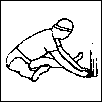 Musculatura adductora. Empujar suavemente con los codos las rodillas hacia el suelo. Musculatura extensora en el lado derecho (cuádriceps, extensores del tobillo), musculatura flexora (isquiotibiales) en el izquierdo. Inclinar suavemente el tronco hacia delante para elongar progresivamente la musculatura. Musculatura lumbar, flexores de cadera y rodilla. Inclinar lentamente el tronco hacia delante para progresar en el estiramiento. 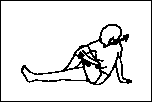 Musculatura glútea y banda iliotibial del lado izquierdo. Empujar con el codo del lado opuesto la rodilla homolateral al tiempo que se gira el tronco hacia el lado del estiramiento. 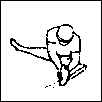 Musculatura adductora y flexores de la rodilla (lado izquierdo) y musculatura lumbar (lado derecho). Inclinar el tronco y girarlo alternativamente hacia un lado y otro. 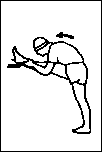 Musculatura isquiotibial y de la región lumbar. Inclinar el tronco hacia delante de forma gradual para progresar en el estiramiento. 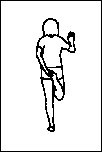 Musculatura extensora de la rodilla (cuádriceps) y del tobillo. Llevar el talón al glúteo con ayuda de la mano contralateral. 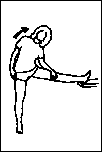 Musculatura adductora del lado izquierdo y del tronco del lado derecho. Inclinar el tronco suave y progresivamente hacia el lado del estiramiento. 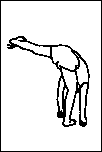 Musculatura adductora y dorsolumbar del lado izquierdo. Llevar las manos hacia la pierna de apoyo. 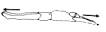 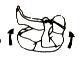 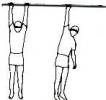 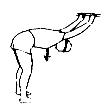 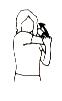 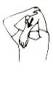 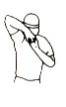 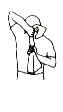 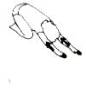 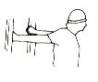 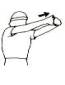 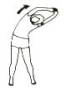 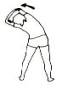 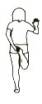 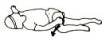 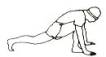 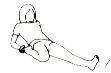 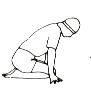 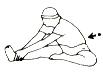 